Aztec, Maya, & Inca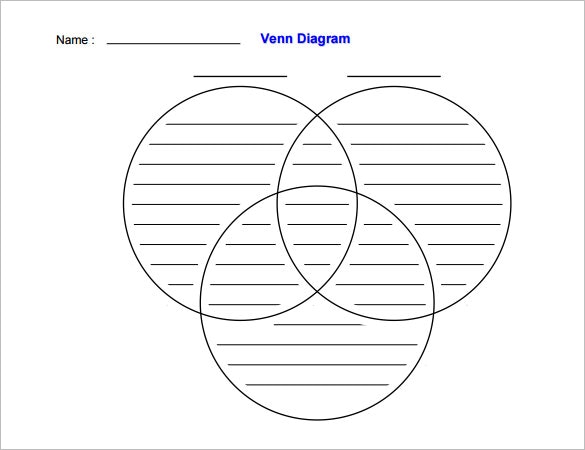 Compare/Contrast 